INFORMACIJA TĖVAMSOperacijų vadovo sprendimų Nr. V-1927 ir V-2743 pakeitimais, nuo vasario 21 d.:Ugdymo įstaigose atsirado galimybė testuotis naudojant greituosius antigeno testus, kuriems naudojamas ėminys iš seilių – „čiulpinukus“. „Čiulpinukai“ bus naudojami pagal ikimokyklinio, priešmokyklinio ugdymo programas ugdomų vaikų testavimui.Ikimokyklinio ir priešmokyklinio ugdymo įstaigose vaikai bus testuojami tik tais atvejais, kai jie turės sąlytį su asmeniu, kuriam buvo patvirtinta COVID-19 liga.Tyrimas namuose bus atliekamas šiais etapais:Reikalingas antigeno testų „čiulpinukai“ kiekis bus išduodamas tėvams (globėjams) ne daugiau kaip savaitei.Tais atvejais, kai pagal nustatytą grafiką antigeno testas turi būti atliekamas savaitgalį, rekomenduojama jį atlikti paskutinę dieną iki grįžimo į ugdymo procesą.Tėvai (globėjai) apie teigiamą rezultatą turės pranešti Klaipėdos lopšelio-darželio „Inkarėlis“ visuomenės sveikatos specialistei Vestai Vaičekauskienei, tel. 867628185 arba el. p. inkarelis@sveikatosbiuras.lt PRIMINIMAS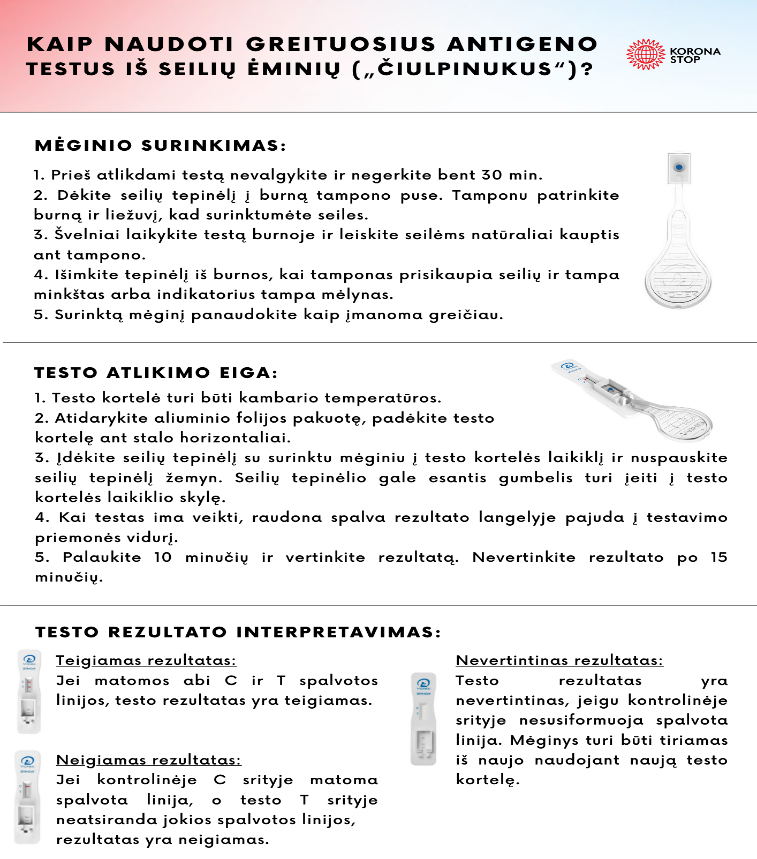 Prieš atliekant greitąjį antigeno testą „čiulpinukus“ vaikai turi būti 30 min. nevalgę ir negėrę.Padarius testą palaukti 10 min. ir tada vertinti rezultatą. Nebevertinkite rezultato po 15 min.Pagarbiai,Vesta VaičekauskienėLopšelio-darželio „Inkarėlis“Visuomenės sveikatos specialistėEl. p. inkarelis@sveikatosbiuras.ltwww.sveikatosbiuras.lt 